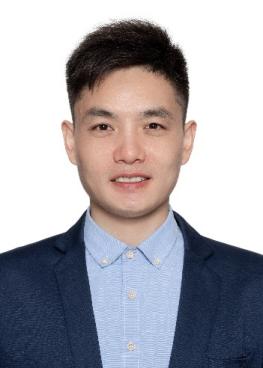 姓名：王成付     职称：副教授个人简介王成付，男，1988年10月生，山东邹城人。2019年在上海大学管理科学与工程专业博士毕业，获管理学博士学位。曾在浙江财经大学从事教学科研工作，2022年9月入职南通大学。主持国家自然科学基金课题1项，入选浙江省教育厅第二批“浙江省高校领军人才培养计划”（“5246人才工程”），主持结题杭州市哲学社会科学课题1项，参与国家自然科学基金课题多项。担任European Journal of Operational Research (ABS四星期刊)、International Journal of Production Economics (ABS三星期刊)等外文期刊审稿人。在European Journal of Operational Research、Journal of the Operational Research Society (ABS三星期刊)、Technological and Economic Development of Economy (SSCI)、系统工程理论与实践 (CSSCI/EI/CSCD)等国内外权威期刊发表论文十余篇。详细成果见科研之友王成付个人主页：https://www.scholarmate.com/P/chengfuwang专业研究领域供应链金融、互联网金融、电商渠道运营、平台经济学术论文[1] Wang Chengfu, Chen Xiangfeng*, Xu Xun, Jin Wei. Financing and operating strategies for blockchain technology-driven accounts receivable chains [J]. European Journal of Operational Research, 2023,304(3): 1279-1295. (SCI收录, JCR Q1, IF=6.4, ABS四星，被引9次)[2] Wang Chengfu, Chen Xiangfeng, Jin Wei, Fan Xiaojun*. Credit guarantee types for financing retailers through online peer-to-peer lending: Equilibrium and coordinating strategy [J]. European Journal of Operational Research. 2022, 297(1): 380-392. (SCI/SSCI收录, JCR Q1, IF=6.4, ABS四星，被引16次) [3] Wang Chengfu, Fan Xiaojun*, Yin Zhe. Financing online retailers: Bank vs. electronic business platform, equilibrium, and coordinating strategy [J]. European Journal of Operational Research. 2019, 276(1): 343-356. (SCI/SSCI收录, JCR Q1, IF=6.4, ABS四星,被引85次) [4] Jin Wei, Wang Chengfu*. Modeling and simulation for supply chain finance under uncertain environment [J]. Technological and Economic Development of Economy. 2020,26(4):725-750. (SSCI收录, JCR Q1, IF=5.9, 本人为通讯作者，被引7次) [5] Fan Xiaojun(博导), Tian Lin, Wang Chengfu, Wang Shanshan*. Optimal service decisions in an omni-channel with buy-online-and-pick-up-in-store [J], Journal of the Operational Research Society, 2022,73(4): 794-810. (SCI/SSCI收录, JCR Q2, IF=3.6, ABS三星,被引12次) [6] Zhou Lianjie, Wang Chengfu. Innovation of platform economy business model driven by BP neural network and artificial intelligence technology [J]. Computational Intelligence and Neuroscience, 2022. (SCI收录, JCR Q2, IF=3.877)[7] 范小军(博导), 王成付, 刘艳. 成本差异条件下的自有品牌定位策略与渠道效应[J].系统工程理论与实践, 2018,38(8): 2006-2017. (CSSCI/EI/CSCD,被引24次)[8] 王成付.基于故障树与可靠性分配理论的供应链金融风险控制研究[J].管理现代化,2016,36(04):110-112. (CSSCI,被引22次)[9] 周文坤(硕导),王成付*.供应链融资模式下中小企业信用风险评估研究—基于左右得分的模糊TOPSIS算法[J].运筹与管理,2015,24(01):209-215. (CSSCI/CSCD,被引83次,本人为通讯作者)[10] 冯晓玮,王成付*,奚雷.物联网金融模式下供应链融资风险识别与控制[J].商业经济研究,2016(03):180-182.(北核,被引49次,本人为通讯作者)主要科研项目 [1] 主持国家自然科学基金青年项目“区块链技术驱动下供应链应收账款融资与运营策略研究” (项目编号: 72002191), 2021.01---2023.12, 在研。[2] 主持杭州市哲学社会科学一般课题“电商平台主导的杭州网商供应链金融风险识别与控制研究” (项目编号: M18JC016), 2017.12---2018.12, 已结题。教育经历2016年9月－2019年6月, 上海大学管理科学与工程专业学习, 获管理学博士学位。2011年9月－2014年5月, 上海大学管理科学与工程专业学习, 获管理学硕士学位。2007年9月－2011年6月, 青岛大学物流管理专业学习, 获管理学学士学位。联系方式wangcf@ntu.edu.cn